ОТЗЫВ  на работу студентки 4 курса Института «Высшая школа менеджмента» Санкт-Петербургского государственного университетаНиконов Анастасии Андреевныпо подготовке выпускной квалификационной работы по направлению 38.03.02 – Менеджмент, профиль – логистикана тему: “Построение рейтинга вузов РФ на основе оценки эффективности их деятельности в соответствии со стандартами университетов 2 и 3 поколений”Особые комментарии: особого внимания заслуживает практическая значимость рассматриваемой в выпускной квалификационной работе темы исследования. На современном построение рейтингов эффективности деятельности вузов присутствует в числе функций Минобрнауки РФ (см. “Оценка результативности деятельности подведомственных организаций”, https://minobrnauki.gov.ru/action/effevaluation/).В рамках общей проблемы измерения эффективности процесса внедрения автором четко сформулирована рассматриваемая задача – построение модели измерения операционной эффективности деятельности вузов. Для решения этой задачи автор творчески использует методы анализа свертки данных (DEA), конструируя 2 типа оценок: основанные критериях эффективности, присущих второму и третьему поколению университетов.В основе проведенного автором анализа деятельности лежат данные мониторинга Минобрнауки РФ. Анализ данных осуществлен с помощью программного обеспечения PIM-DEA.В процессе выполнения выпускной квалификационной работы Никонова А.А. в полной мере продемонстрировала профессиональные компетенции выпускника основной образовательной программы бакалавриата по направлению Менеджмент. В частности, она:успешно использовала научную и профессиональную (в данном случае в области банковского розничного бизнеса) литературу,грамотно, т.е. адекватным содержанию решаемых задач образом, применила современные методы и модели количественного анализа, осуществив сбор, обработку и анализ эмпирических данных, необходимых для решения поставленной задачи,успешно освоила пакет прикладных программ PIM-DEA.адекватно проинтерпретировала полученные в процессе обработки эмпирических данных результаты.Общий вывод: работа студентки Никоновой Анастасии Андреевны отвечает требованиям, предъявляемым к выпускным квалификационным работам по направлению 38.03.02 – Менеджмент “ЛОГИСТИКА”.Научный руководитель: к.э.н., доцент 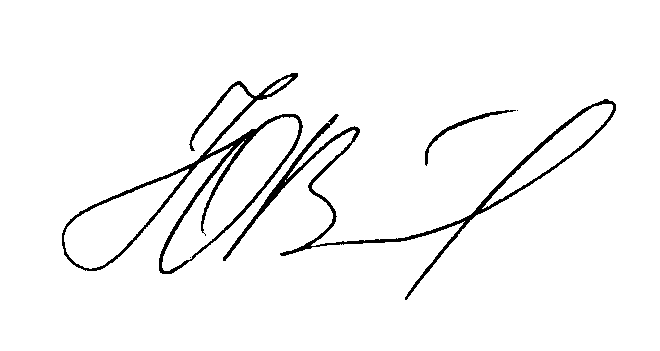 кафедра операционного менеджмента ВШМ СПбГУ                                        	 Ю.В. Федотов08.06.2023                                                                                                        Проявление студентом самостоятельности и инициативы при работе над ВКРСтудент проявил самостоятельность при формулировке исследуемой управленческой проблемы, целей и задач ВКРИнтенсивность взаимодействия с научным руководителем:Постоянное взаимодействиеСоблюдение графика работы над ВКР:Полностью соблюдалсяСвоевременность предоставления окончательной редакции ВКР научному руководителюЗа три дня и более до срока сдачи ВКРСтепень достижения цели ВКРПолностью достигнутаСоответствие содержания ВКР требованиям Полностью соответствуетСоответствие оформления ВКР требованиям Полностью соответствует